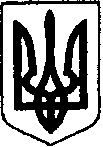 ШОСТКИНСЬКА РАЙОННА РАДА		ВОСЬМЕ  СКЛИКАННЯДЕСЯТА СЕСІЯРІШЕННЯм. Шостка23 лютого 2022 рокуПро Програму відзначення державних свят, визначних та пам'ятних дат у Шосткинському районі на 2022 рік	З метою забезпечення належної організації та проведення на території Шосткинського району державних свят, визначних та пам’ятних дат, відповідно до Постанови Верховної Ради України від 17 грудня 2021 року № 1982-ІХ «Про відзначення пам’ятних дат та ювілеїв у 2022-2023 роках», керуючись статтею 43 Закону України «Про місцеве самоврядування в Україні», районна рада ВИРІШИЛА:1.Затвердити Програму відзначення державних свят, визначних та пам’ятних дат у Шосткинському районі на 2022 рік (додається).2.Рекомендувати районній державній адміністрації при внесенні змін до районного бюджету передбачити виділення коштів для фінансування витрат, пов’язаних з фінансуванням Програми відзначення державних свят, визначних та пам’ятних дат у Шосткинському районі на 2022 рік.3.Контроль за виконанням цього рішення покласти на постійну комісію районної ради мандатну, з питань депутатської етики, законності, правопорядку, освіти, охорони здоров’я, культурного розвитку та соціального захисту.Голова									В.Сокол